Creating A Sandbox Course for Each 2016-17 Course TaughtLog into your Canvas account.You should be on the Dashboard page.Select the “Start a New Course” button on the RIGHT side of your Canvas window: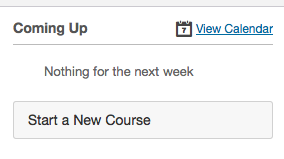 Type in the following: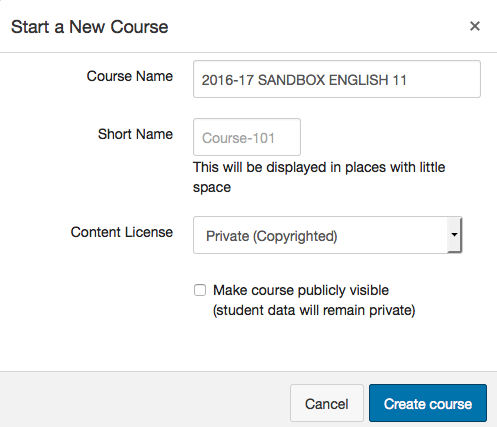 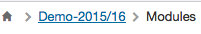 You will repeat this process for each 16-17 course you have created content in this year so that it will be available for the 17-18 school year. 